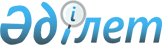 Об оказании единовременной материальной помощи на подписку местной периодической печати
					
			Утративший силу
			
			
		
					Решение XХХII сессии Каражалского городского маслихата Карагандинской области от 4 ноября 2010 года N 284. Зарегистрировано Управлением юстиции города Каражал Карагандинской области 17 ноября 2010 года N 8-5-102. Утратило силу в связи с истечением срока действия - (письмо аппарата Каражалского городского маслихата Карагандинской области от 22 апреля 2011 года № 1-24/70)      Сноска. Утратило силу в связи с истечением срока действия - (письмо аппарата Каражалского городского маслихата Карагандинской области от 22.04.2011 № 1-24/70).      Примечание РЦПИ:

      В тексте сохранена авторская орфография и пунктуация.

      В соответствии с Законами Республики Казахстан от 23 января 2001 года "О местном государственном управлении и самоуправлении в Республике Казахстан", "О льготах и социальной защите участников, инвалидов Великой Отечественной войны и лиц, приравненных к ним" от 28 апреля 1995 года и решением XХIIІ сессии Каражалского городского Маслихата от 21 декабря 2009 года N 203 "О бюджете города на 2010-2012 годы " (зарегистрировано в Реестре государственной регистрации нормативных правовых актов за номером 8-5-82, опубликовано в газете "Қазыналы өңір" от 31 декабря 2009 года N 53), Каражалский городской Маслихат РЕШИЛ:



      1. Одобрить оказание единовременной материальной помощи на подписку одного наименования местной периодической печати инвалидам, участникам Великой Отечественной войны, лицам, награжденным орденами и медалями бывшего Союза Советских Социалистических Республик за самоотверженный труд и безупречную воинскую службу в тылу в годы Великой Отечественной войны, бывшим несовершеннолетним узникам концлагерей, гетто и других мест принудительного содержания, созданных фашистами и их союзниками в период второй мировой войны, женам (мужьям) умерших инвалидов войны и приравненных к ним инвалидов и участникам боевых действий на территории Авганистана на основании личных заявлений.



      2. Назначение единовременной материальной помощи производится за счет средств бюджета города.



      3. Признать утратившим силу решение Каражалского городского Маслихата от 21 декабря 2009 года N 208 "Об оказании единовременной материальной помощи на подписку местной периодической печати" (зарегистрировано в Реестре государственной регистрации нормативных правовых актов за номером 8-5-84 от 20 января 2010 года, опубликовано в газете "Қазыналы өңiр" 16 февраля 2010 года номером 7).



      4. Контроль за исполнением данного решения возложить на председателя постоянной комиссии городского Маслихата по вопросам социальной сферы и правовой защиты (С. Сыртанбеков).



      5. Настоящее решение вводится в действие по истечении десяти календарных дней со дня его первого официального опубликования.      Председатель XХХII сессии                  Т. Касымов      Секретарь городского Маслихата             Н. Кадирсизов
					© 2012. РГП на ПХВ «Институт законодательства и правовой информации Республики Казахстан» Министерства юстиции Республики Казахстан
				